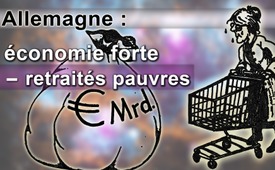 Allemagne : économie forte – retraités pauvres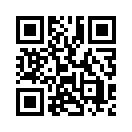 La réforme controversée des retraites en Russie est présente dans les médias allemands depuis des semaines. S'agit-il d'une distraction par rapport à la politique des retraites catastrophique en Allemagne ? - Dans ce programme, vous apprendrez comment l'une des économies les plus fortes du monde traite avec ses propres retraités.Depuis des semaines, le sujet de la « réforme des retraites » hante le monde des médias allemands. Mais il ne s'agit pas de la politique allemande des retraites, non, c'est encore une fois une tentative de mettre la Russie au pilori. Par exemple, dans le journal allemand « Süddeutsche Zeitung » du 15 juin 2018, en ce qui concerne la politique sociale russe, il a été dit que la Russie « dépouille son propre peuple ».
Mais pointer du doigt la Russie de Poutine et toujours chercher des choses négatives, ne serait-ce pas aussi un moyen approprié pour détourner l'attention de la misère dans son propre pays ? Plus précisément de la misère des retraités allemands ?

Mais d'abord un bref aperçu de la situation en Russie et de son impopulaire réforme des retraites.
En raison de l'allongement de l'espérance de vie des Russes, qui a sensiblement augmenté à l'époque de Poutine, l'âge de la retraite doit être relevé pour la première fois depuis 80 ans : D'ici 2034, l'âge de la retraite des femmes passera progressivement de 55 à 63 ans et celui des hommes de 60 à 65 ans.

Soyons conscients qu'en Allemagne, l'âge de la retraite, si on est né après 1964, est de 67 ans tant pour les hommes que pour les femmes. Et la retraite à 69 ans et même à 70 ans est déjà vivement discutée et exigée par la politique et l'économie, au vu de l'allongement de l'espérance de vie. 

Mais cela vaut aussi la peine d'examiner de plus près le niveau des pensions. Ici, l'Allemagne se classe loin derrière dans la comparaison internationale – on peut difficilement le croire – et ce, bien que l'Allemagne ait la plus forte économie nationale du monde par rapport au nombre d'habitants. En 2017, l'Allemagne a une fois de plus été le champion du monde de l'exportation, comme l’on montré les calculs de l'Institut Ifo de Munich. A l'équivalent de 287 milliards de dollars, l'excédent de la balance courante était plus de deux fois plus important que celui de la Chine qui, sans déduire les importations, exporte le plus.

Cependant c’est une honte que par rapport à cette richesse supposée peu en arrive au peuple qui travaille ou aux retraités.
Après tout, le salarié allemand reçoit en fin de compte une pension de vieillesse tout à fait ridicule. Alors qu'un retraité italien reçoit en moyenne 2 409 euros par mois, un retraité allemand moyen ne reçoit que 812 euros. Cela signifie que la pension moyenne en Italie est trois fois plus élevée qu'en Allemagne, et même les Grecs lourdement endettés reçoivent une pension plus élevée. 
Les questions gênantes qu'une femme de ménage a posées à la chancelière Angela Merkel sur le thème de la « pauvreté des personnes âgées » dans l'émission de la chaine ZDF « Klartext, Frau Merkel ! (Parlons clair, Mme Merkel !) (du 14 septembre 2017) » n’étaient donc pas sans fondements. Après plus de 40 ans de travail, sa pension de 654 € sera trop élevée pour mourir mais certainement pas suffisante pour vivre.
Une chose est claire : il est urgent d'agir en Allemagne pour une politique fiscale et une politique des retraites équitables et humaines. Au lieu de pointer du doigt la Russie, ne vaudrait-il pas mieux balayer à fond devant sa propre porte ?
Enfin, une citation de la femme de ménage mentionnée avant :
« Il est absurde que, dans l'un des pays les plus riches du monde, les retraités soient traités de telle sorte que, lorsqu'ils prennent leur retraite, ils ne peuvent rien faire d'autre que rester chez eux sans rien pouvoir se permettre : nous ne pouvons plus participer à quoi que ce soit. Et travailler dur pendant 40 ans et après recevoir 650 € pour cela – pauvre Allemagne ! »de ham.Sources:https://www.sueddeutsche.de/politik/russland-bitterer-wein-zum-fest-1.4015486
https://de.sputniknews.com/wirtschaft/20180616321193514-russland-rentenalter-erhoehung/
www.zeit.de/politik/ausland/2018-07/erhoehung-eintrittsalter-russland-rente-demonstrationen-gewerkschaften-dimitri-medwedew
https://deutsch.rt.com/newsticker/71445-russische-regierung-erhoht-rentenalter-und-steuern/
https://deutsch.rt.com/meinung/71596-putins-spiele-und-qualitatsmedien-iii-putin-ueberfall/
www.mmnews.de/wirtschaft/78132-fast-jede-zweite-rente-in-deutschland-unter-800-euro
www.wirtschaftundgesellschaft.de/2012/09/auch-ein-blick-uber-die-landesgrenzen-hinaus-zeigt-deutschland-kann-und-muss-sich-ein-hoheres-rentenniveau-leisten/
www.finanzen100.de/finanznachrichten/wirtschaft/griechenland-italien-rumaenien-mehr-rente-als-lohn-in-diesen-eu-laendern-geht-es-senioren-besser-als-arbeitern_H135896308_378436/
http://globale-allmende.de/gesellschaft/die-zukunft-des-euro/eurodrama3/ezb_vermoegensstudie[Renten im internationalen Vergleich   mit Schaubildern]
www.youtube.com/watch?v=1r_qQWBJx1U
https://www.zdf.de/politik/wahlen/klartext-merkel-100.html
[ Putzfrau stellt Angela Merkel unbequeme Fragen zum Thema Altersarmut]
https://diepresse.com/home/wirtschaft/economist/5161959/Deutschland-loeste-China-als-ExportWeltmeister-ab
www.spiegel.de/wirtschaft/unternehmen/exportueberschuss-deutschland-stellt-erneut-weltrekord-auf-a-1188159.htmlCela pourrait aussi vous intéresser:---Kla.TV – Des nouvelles alternatives... libres – indépendantes – non censurées...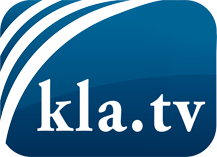 ce que les médias ne devraient pas dissimuler...peu entendu, du peuple pour le peuple...des informations régulières sur www.kla.tv/frÇa vaut la peine de rester avec nous! Vous pouvez vous abonner gratuitement à notre newsletter: www.kla.tv/abo-frAvis de sécurité:Les contre voix sont malheureusement de plus en plus censurées et réprimées. Tant que nous ne nous orientons pas en fonction des intérêts et des idéologies de la système presse, nous devons toujours nous attendre à ce que des prétextes soient recherchés pour bloquer ou supprimer Kla.TV.Alors mettez-vous dès aujourd’hui en réseau en dehors d’internet!
Cliquez ici: www.kla.tv/vernetzung&lang=frLicence:    Licence Creative Commons avec attribution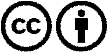 Il est permis de diffuser et d’utiliser notre matériel avec l’attribution! Toutefois, le matériel ne peut pas être utilisé hors contexte.
Cependant pour les institutions financées avec la redevance audio-visuelle, ceci n’est autorisé qu’avec notre accord. Des infractions peuvent entraîner des poursuites.